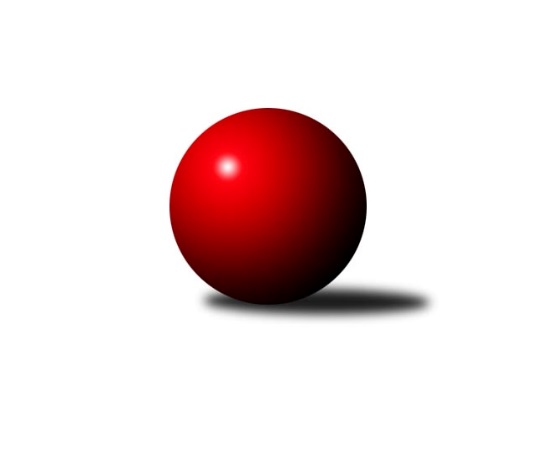 Č.10Ročník 2019/2020	22.11.2019Nejlepšího výkonu v tomto kole: 2687 dosáhlo družstvo: TJ Jiskra Nová Bystřice CJihočeský KP2 2019/2020Výsledky 10. kolaSouhrnný přehled výsledků:Kuželky Borovany B	- TJ Sokol Slavonice C	6:2	2558:2309	9.0:3.0	22.11.TJ Lokomotiva České Velenice B	- TJ Jiskra Nová Bystřice C	3:5	2654:2687	5.0:7.0	22.11.TJ Sokol Chýnov A	- TJ Centropen Dačice E	3:5	2515:2576	5.0:7.0	22.11.KK Český Krumlov B	- TJ Spartak Trhové Sviny A	2:6	2405:2409	5.0:7.0	22.11.TJ Sokol Slavonice B	- TJ Kunžak B	8:0	2551:2386	10.0:2.0	22.11.TJ Jiskra Nová Bystřice B	- TJ Blatná C	7:1	2561:2419	8.0:4.0	22.11.TJ Centropen Dačice E	- TJ Jiskra Nová Bystřice B	5:3	2697:2628	5.0:7.0	18.11.Tabulka družstev:	1.	TJ Centropen Dačice E	9	7	0	2	51.5 : 20.5 	67.5 : 40.5 	 2583	14	2.	TJ Sokol Slavonice B	10	7	0	3	46.5 : 33.5 	60.5 : 59.5 	 2556	14	3.	Kuželky Borovany B	10	7	0	3	46.0 : 34.0 	69.0 : 51.0 	 2522	14	4.	TJ Jiskra Nová Bystřice C	10	6	0	4	47.0 : 33.0 	62.5 : 57.5 	 2519	12	5.	TJ Spartak Trhové Sviny A	10	6	0	4	46.0 : 34.0 	66.0 : 54.0 	 2508	12	6.	TJ Jiskra Nová Bystřice B	10	6	0	4	45.5 : 34.5 	67.0 : 53.0 	 2534	12	7.	TJ Kunžak B	10	6	0	4	38.0 : 42.0 	53.5 : 66.5 	 2406	12	8.	TJ Lokomotiva České Velenice B	10	5	0	5	44.0 : 36.0 	70.0 : 50.0 	 2569	10	9.	TJ Sokol Chýnov A	10	4	1	5	44.0 : 36.0 	68.0 : 52.0 	 2505	9	10.	TJ Blatná C	9	2	1	6	25.0 : 47.0 	42.0 : 66.0 	 2451	5	11.	TJ Sokol Slavonice C	10	1	1	8	21.5 : 58.5 	42.0 : 78.0 	 2366	3	12.	KK Český Krumlov B	10	0	1	9	17.0 : 63.0 	40.0 : 80.0 	 2431	1Podrobné výsledky kola:	 Kuželky Borovany B	2558	6:2	2309	TJ Sokol Slavonice C	Jindřich Soukup	 	 198 	 217 		415 	 2:0 	 334 	 	173 	 161		Aleš Pavlů	Jitka Šimková	 	 218 	 191 		409 	 1:1 	 405 	 	204 	 201		Jan Ležák	Martin Soukup	 	 225 	 205 		430 	 2:0 	 358 	 	178 	 180		Josef Smažil	Václav Ondok	 	 209 	 204 		413 	 1:1 	 416 	 	207 	 209		Jiří Pšenčík	Jiří Malovaný	 	 213 	 194 		407 	 1:1 	 418 	 	210 	 208		Stanislav Tichý	Karel Jirkal	 	 237 	 247 		484 	 2:0 	 378 	 	210 	 168		Milena Žampachovározhodčí: Nejlepší výkon utkání: 484 - Karel Jirkal	 TJ Lokomotiva České Velenice B	2654	3:5	2687	TJ Jiskra Nová Bystřice C	Bohumil Maroušek	 	 212 	 215 		427 	 0:2 	 445 	 	221 	 224		Michal Baudyš	David Marek	 	 236 	 245 		481 	 2:0 	 455 	 	225 	 230		Josef Ivan	Jiří Baldík	 	 217 	 202 		419 	 1:1 	 413 	 	191 	 222		Zdeněk Hrbek	Jiří Novotný	 	 217 	 218 		435 	 0:2 	 478 	 	248 	 230		Petr Tomek	Petra Holá	 	 217 	 216 		433 	 0:2 	 481 	 	232 	 249		Jan Havlíček st.	Rudolf Baldík	 	 222 	 237 		459 	 2:0 	 415 	 	207 	 208		Luboš Vreckorozhodčí: Miloš NavrkalNejlepšího výkonu v tomto utkání: 481 kuželek dosáhli: David Marek, Jan Havlíček st.	 TJ Sokol Chýnov A	2515	3:5	2576	TJ Centropen Dačice E	Libuše Hanzálková	 	 227 	 183 		410 	 0:2 	 453 	 	228 	 225		Petr Vojtíšek	Miroslav Mašek	 	 233 	 213 		446 	 1:1 	 441 	 	208 	 233		Michaela Kopečná	Tereza Kovandová	 	 180 	 224 		404 	 1:1 	 420 	 	209 	 211		Kabelková Iveta	Dušan Straka	 	 208 	 207 		415 	 2:0 	 402 	 	202 	 200		Stanislav Dvořák	Pavel Bronec	 	 231 	 209 		440 	 1:1 	 434 	 	211 	 223		Miloš Křížek	Oldřich Roubek	 	 198 	 202 		400 	 0:2 	 426 	 	214 	 212		Zdeněk Pospíchalrozhodčí: Oldřich RoubekNejlepší výkon utkání: 453 - Petr Vojtíšek	 KK Český Krumlov B	2405	2:6	2409	TJ Spartak Trhové Sviny A	Jan Kouba	 	 198 	 212 		410 	 0:2 	 444 	 	221 	 223		Josef Troup	Pavel Bečák	 	 199 	 191 		390 	 1:1 	 397 	 	187 	 210		František Vávra	Miloš Moravec	 	 179 	 191 		370 	 0:2 	 393 	 	199 	 194		Pavel Stodolovský	Jiří Čermák	 	 200 	 203 		403 	 1:1 	 402 	 	203 	 199		Ladislav Kazda	Jakub Zadák	 	 230 	 196 		426 	 2:0 	 361 	 	168 	 193		Jan Dvořák	Petr Baier	 	 210 	 196 		406 	 1:1 	 412 	 	201 	 211		Denisa Šimečkovározhodčí: Václav Klojda st.Nejlepší výkon utkání: 444 - Josef Troup	 TJ Sokol Slavonice B	2551	8:0	2386	TJ Kunžak B	David Drobilič	 	 212 	 203 		415 	 2:0 	 381 	 	182 	 199		Vlastimil Škrabal	Michal Dostál	 	 198 	 237 		435 	 1:1 	 408 	 	202 	 206		Jovana Vilímková	Karel Cimbálník	 	 213 	 214 		427 	 2:0 	 409 	 	196 	 213		Jan Zeman	Jiří Ondrák st.	 	 221 	 211 		432 	 2:0 	 398 	 	212 	 186		Veronika Brtníková	Rudolf Borovský	 	 193 	 203 		396 	 1:1 	 381 	 	201 	 180		Josef Brtník	Láďa Chalupa	 	 234 	 212 		446 	 2:0 	 409 	 	200 	 209		Karel Hanzalrozhodčí: Michal DostálNejlepší výkon utkání: 446 - Láďa Chalupa	 TJ Jiskra Nová Bystřice B	2561	7:1	2419	TJ Blatná C	Marek Augustin	 	 226 	 221 		447 	 2:0 	 386 	 	206 	 180		Lukáš Drnek	Marek Běhoun	 	 214 	 236 		450 	 2:0 	 405 	 	190 	 215		Filip Cheníček	Richard Paul	 	 206 	 227 		433 	 1:1 	 407 	 	207 	 200		Zdeněk Svačina	Jan Havlíček ml.	 	 214 	 190 		404 	 1:1 	 402 	 	207 	 195		Jiří Minařík	Karolína Stellnerová	 	 193 	 201 		394 	 0:2 	 420 	 	214 	 206		Miloš Rozhoň	Tomáš Kopáček	 	 215 	 218 		433 	 2:0 	 399 	 	209 	 190		Libor Slezákrozhodčí: Jaroslav ŠtěrbaNejlepší výkon utkání: 450 - Marek Běhoun	 TJ Centropen Dačice E	2697	5:3	2628	TJ Jiskra Nová Bystřice B	Petr Vojtíšek	 	 233 	 255 		488 	 2:0 	 419 	 	197 	 222		František Šotola	Michaela Kopečná	 	 236 	 193 		429 	 1:1 	 421 	 	211 	 210		Gabriela Filakovská	Kabelková Iveta	 	 223 	 222 		445 	 0:2 	 467 	 	227 	 240		Marek Augustin	Stanislav Dvořák	 	 220 	 215 		435 	 1:1 	 437 	 	204 	 233		Marek Běhoun	Zdeněk Pospíchal	 	 220 	 243 		463 	 1:1 	 419 	 	229 	 190		Dagmar Stránská	Miloš Křížek	 	 214 	 223 		437 	 0:2 	 465 	 	231 	 234		Richard Paulrozhodčí:  Vedoucí družstevNejlepší výkon utkání: 488 - Petr VojtíšekPořadí jednotlivců:	jméno hráče	družstvo	celkem	plné	dorážka	chyby	poměr kuž.	Maximum	1.	Karel Jirkal 	Kuželky Borovany B	464.00	306.1	157.9	2.7	5/5	(501)	2.	Petr Vojtíšek 	TJ Centropen Dačice E	456.44	308.4	148.1	0.8	4/5	(497)	3.	Martin Soukup 	Kuželky Borovany B	452.27	299.9	152.4	4.1	5/5	(491)	4.	Marek Augustin 	TJ Jiskra Nová Bystřice B	444.92	303.1	141.8	3.7	4/4	(488)	5.	Petr Tomek 	TJ Jiskra Nová Bystřice C	444.58	310.4	134.2	4.5	6/7	(512)	6.	Lukáš Holý 	TJ Lokomotiva České Velenice B	443.45	298.5	145.0	6.3	5/5	(508)	7.	Rudolf Baldík 	TJ Lokomotiva České Velenice B	443.16	304.4	138.8	4.4	5/5	(519)	8.	Denisa Šimečková 	TJ Spartak Trhové Sviny A	442.54	298.8	143.8	5.8	6/7	(480)	9.	Josef Troup 	TJ Spartak Trhové Sviny A	441.32	299.2	142.1	4.0	7/7	(476)	10.	Karel Cimbálník 	TJ Sokol Slavonice B	440.38	303.9	136.4	6.8	4/6	(449)	11.	Michal Dostál 	TJ Sokol Slavonice B	438.93	296.2	142.7	2.8	5/6	(476)	12.	Roman Osovský 	TJ Lokomotiva České Velenice B	437.60	292.8	144.9	6.7	5/5	(486)	13.	Zdeněk Pospíchal 	TJ Centropen Dačice E	437.33	292.7	144.6	2.9	5/5	(485)	14.	Jan Havlíček  st.	TJ Jiskra Nová Bystřice C	437.07	303.3	133.7	4.5	5/7	(481)	15.	Michal Baudyš 	TJ Jiskra Nová Bystřice C	435.38	300.0	135.4	4.8	7/7	(464)	16.	Jakub Zadák 	KK Český Krumlov B	434.90	296.7	138.2	6.9	6/6	(451)	17.	Marek Běhoun 	TJ Jiskra Nová Bystřice B	434.75	289.5	145.2	4.1	4/4	(490)	18.	Oldřich Roubek 	TJ Sokol Chýnov A	433.50	301.6	131.9	4.8	4/4	(461)	19.	Pavel Bronec 	TJ Sokol Chýnov A	432.50	294.8	137.8	5.0	4/4	(466)	20.	David Marek 	TJ Lokomotiva České Velenice B	429.47	306.4	123.1	5.9	5/5	(497)	21.	Pavlína Marková 	TJ Centropen Dačice E	429.08	285.8	143.3	3.8	4/5	(478)	22.	Jakub Steinbach 	TJ Sokol Slavonice B	428.50	301.0	127.5	8.4	4/6	(454)	23.	Filip Cheníček 	TJ Blatná C	427.00	296.9	130.1	7.1	5/5	(467)	24.	Rudolf Borovský 	TJ Sokol Slavonice B	426.67	296.9	129.8	6.0	6/6	(469)	25.	Jindra Kovářová 	TJ Sokol Slavonice B	426.17	292.5	133.7	4.5	6/6	(451)	26.	Tomáš Kopáček 	TJ Jiskra Nová Bystřice B	424.78	296.8	127.9	4.8	3/4	(446)	27.	Miroslav Mašek 	TJ Sokol Chýnov A	424.21	294.5	129.7	5.3	4/4	(458)	28.	Dušan Straka 	TJ Sokol Chýnov A	423.63	292.6	131.0	6.4	4/4	(461)	29.	Josef Ivan 	TJ Jiskra Nová Bystřice C	422.17	290.5	131.7	6.1	6/7	(455)	30.	Stanislav Dvořák 	TJ Centropen Dačice E	419.25	285.0	134.3	5.3	5/5	(463)	31.	Miloš Křížek 	TJ Centropen Dačice E	419.25	293.5	125.8	6.0	4/5	(441)	32.	Michaela Kopečná 	TJ Centropen Dačice E	417.70	291.7	126.1	5.2	5/5	(458)	33.	Ondřej Fejtl 	TJ Blatná C	415.58	288.5	127.1	7.2	4/5	(464)	34.	David Drobilič 	TJ Sokol Slavonice B	415.58	291.1	124.5	5.0	4/6	(449)	35.	Václav Ondok 	Kuželky Borovany B	414.24	290.5	123.8	7.8	5/5	(443)	36.	Josef Brtník 	TJ Kunžak B	413.96	295.6	118.4	8.7	6/6	(449)	37.	Tereza Kovandová 	TJ Sokol Chýnov A	413.33	290.4	122.9	9.2	3/4	(467)	38.	Jan Kouba 	KK Český Krumlov B	412.40	281.8	130.7	7.3	5/6	(449)	39.	Jiří Melhuba 	TJ Jiskra Nová Bystřice C	412.13	286.0	126.1	6.7	5/7	(444)	40.	Stanislav Tichý 	TJ Sokol Slavonice C	411.43	286.4	125.0	8.6	5/5	(456)	41.	Pavel Stodolovský 	TJ Spartak Trhové Sviny A	409.79	290.6	119.1	8.9	7/7	(444)	42.	Jan Dvořák 	TJ Spartak Trhové Sviny A	408.61	291.7	116.9	9.6	7/7	(452)	43.	Jiří Pšenčík 	TJ Sokol Slavonice C	408.60	287.6	121.0	6.5	5/5	(440)	44.	Gabriela Filakovská 	TJ Jiskra Nová Bystřice B	408.50	294.1	114.4	9.3	4/4	(442)	45.	Kateřina Matoušková 	TJ Sokol Slavonice B	407.92	282.8	125.2	7.1	4/6	(443)	46.	Zdeněk Hrbek 	TJ Jiskra Nová Bystřice C	406.75	292.5	114.3	8.3	6/7	(444)	47.	Karel Hanzal 	TJ Kunžak B	405.58	283.6	122.0	8.1	6/6	(435)	48.	Petra Holá 	TJ Lokomotiva České Velenice B	404.80	283.5	121.3	8.4	5/5	(472)	49.	Jan Havlíček  ml.	TJ Jiskra Nová Bystřice B	404.17	290.4	113.8	7.8	4/4	(435)	50.	Jan Zeman 	TJ Kunžak B	403.75	283.2	120.6	8.6	4/6	(439)	51.	Lukáš Drnek 	TJ Blatná C	403.20	284.0	119.3	8.8	5/5	(426)	52.	Veronika Brtníková 	TJ Kunžak B	399.85	275.6	124.3	6.8	5/6	(439)	53.	Ladislav Kazda 	TJ Spartak Trhové Sviny A	398.78	274.6	124.2	9.3	6/7	(418)	54.	Jan Ležák 	TJ Sokol Slavonice C	398.40	283.5	114.9	9.8	5/5	(438)	55.	Jiří Čermák 	KK Český Krumlov B	398.27	283.0	115.3	10.2	5/6	(416)	56.	Tomáš Tichý ml.  ml.	KK Český Krumlov B	396.87	283.4	113.5	8.9	5/6	(429)	57.	Jiří Minařík 	TJ Blatná C	396.06	281.4	114.6	9.4	4/5	(448)	58.	Miloš Moravec 	KK Český Krumlov B	395.48	280.1	115.4	11.1	5/6	(426)	59.	Josef Smažil 	TJ Sokol Slavonice C	392.04	291.4	100.7	10.8	5/5	(442)	60.	Ondřej Mrkva 	TJ Kunžak B	390.42	274.8	115.6	9.0	4/6	(429)	61.	Jitka Šimková 	Kuželky Borovany B	389.68	273.5	116.2	10.2	5/5	(422)	62.	Tomáš Vařil 	KK Český Krumlov B	388.60	278.6	110.0	13.2	5/6	(418)	63.	Zdeněk Svačina 	TJ Blatná C	387.80	285.6	102.2	14.1	5/5	(417)	64.	Libuše Hanzálková 	TJ Sokol Chýnov A	386.75	276.6	110.1	12.4	4/4	(410)	65.	František Běhůnek 	TJ Sokol Slavonice C	386.63	270.6	116.0	7.3	4/5	(409)	66.	Milena Žampachová 	TJ Sokol Slavonice C	385.06	274.3	110.8	9.3	4/5	(427)	67.	Vlastimil Škrabal 	TJ Kunžak B	381.42	279.4	102.0	11.0	6/6	(421)		Miroslav Kolář 	TJ Centropen Dačice E	466.11	301.1	165.0	3.1	3/5	(498)		Jiří Novotný 	TJ Lokomotiva České Velenice B	448.00	302.8	145.2	6.7	3/5	(493)		Richard Paul 	TJ Jiskra Nová Bystřice B	446.13	303.6	142.5	5.5	2/4	(465)		Robert Flandera 	TJ Blatná C	441.00	308.0	133.0	13.0	1/5	(441)		Láďa Chalupa 	TJ Sokol Slavonice B	436.83	292.5	144.3	5.7	2/6	(451)		Gabriela Kroupová 	TJ Spartak Trhové Sviny A	436.00	284.0	152.0	6.0	1/7	(436)		Kabelková Iveta 	TJ Centropen Dačice E	432.50	301.0	131.5	4.0	2/5	(445)		Vít Beranovský 	TJ Centropen Dačice E	429.00	295.0	134.0	7.0	1/5	(429)		Pavel Bečák 	KK Český Krumlov B	427.33	298.3	129.0	9.2	2/6	(447)		Marek Kopta 	TJ Spartak Trhové Sviny A	422.50	281.0	141.5	10.0	2/7	(458)		Jiří Brát 	TJ Kunžak B	421.00	300.0	121.0	8.5	2/6	(425)		Miloš Rozhoň 	TJ Blatná C	420.63	297.9	122.8	6.0	2/5	(462)		Jaroslav Štěrba 	TJ Jiskra Nová Bystřice B	419.50	303.5	116.0	10.0	2/4	(421)		František Šotola 	TJ Jiskra Nová Bystřice B	418.00	292.8	125.3	7.5	2/4	(445)		Tomáš Tichý 	KK Český Krumlov B	415.50	288.5	127.0	9.0	2/6	(417)		Luboš Vrecko 	TJ Jiskra Nová Bystřice C	415.00	291.0	124.0	16.0	1/7	(415)		Jiří Ondrák  st.	TJ Sokol Slavonice B	414.50	288.0	126.5	5.9	3/6	(453)		Libor Slezák 	TJ Blatná C	414.06	283.4	130.6	5.7	3/5	(437)		Vendula Burdová 	TJ Sokol Chýnov A	413.50	280.3	133.2	9.0	2/4	(419)		Karolína Stellnerová 	TJ Jiskra Nová Bystřice B	411.20	280.2	131.0	6.5	2/4	(468)		Jovana Vilímková 	TJ Kunžak B	411.00	288.5	122.5	7.5	2/6	(414)		Jaroslav Pýcha 	TJ Blatná C	409.67	286.0	123.7	10.3	3/5	(427)		František Vávra 	TJ Spartak Trhové Sviny A	409.38	297.8	111.6	9.8	2/7	(436)		Ivana Dvořáková 	TJ Sokol Chýnov A	406.75	275.8	131.0	5.5	1/4	(428)		Zdeněk Správka 	TJ Kunžak B	406.33	294.0	112.3	7.0	3/6	(441)		Jiří Malovaný 	Kuželky Borovany B	405.38	284.9	120.5	7.1	2/5	(408)		Pavel Zeman 	Kuželky Borovany B	405.33	288.3	117.0	10.7	3/5	(418)		Jan Kobliha 	Kuželky Borovany B	404.44	280.7	123.8	6.3	3/5	(429)		Bohumil Maroušek 	TJ Lokomotiva České Velenice B	402.50	291.5	111.0	12.8	2/5	(427)		Marek Rojdl 	TJ Spartak Trhové Sviny A	402.00	278.0	124.0	7.0	1/7	(402)		Jiří Baldík 	TJ Lokomotiva České Velenice B	401.00	280.8	120.3	9.5	2/5	(465)		Dagmar Stránská 	TJ Jiskra Nová Bystřice B	398.25	277.0	121.3	9.5	2/4	(419)		Blanka Mašková 	TJ Sokol Chýnov A	398.00	284.0	114.0	10.0	1/4	(398)		Josef Svoboda 	TJ Spartak Trhové Sviny A	397.00	280.8	116.3	8.5	4/7	(424)		Zuzana Koptová 	TJ Spartak Trhové Sviny A	396.00	278.0	118.0	11.0	2/7	(410)		Marie Kudrnová 	TJ Kunžak B	394.00	278.0	116.0	9.0	1/6	(394)		Veronika Pýchová 	TJ Jiskra Nová Bystřice C	391.67	282.8	108.9	9.2	3/7	(415)		Milan Švec 	TJ Jiskra Nová Bystřice C	389.00	286.0	103.0	12.0	1/7	(389)		Ondřej Kubeš 	TJ Sokol Slavonice C	386.25	280.3	106.0	12.8	1/5	(405)		Milan Karpíšek 	TJ Sokol Slavonice C	384.50	280.5	104.0	12.0	2/5	(394)		Petr Baier 	KK Český Krumlov B	384.33	282.3	102.0	12.7	3/6	(406)		Jindřich Soukup 	Kuželky Borovany B	383.08	269.9	113.2	11.3	2/5	(446)		Michaela Běhounová 	TJ Jiskra Nová Bystřice B	368.00	252.0	116.0	7.0	1/4	(368)		Aleš Pavlů 	TJ Sokol Slavonice C	354.00	260.8	93.3	13.3	2/5	(395)		Jitka Šedivcová 	TJ Sokol Chýnov A	287.00	222.0	65.0	25.0	1/4	(287)Sportovně technické informace:Starty náhradníků:registrační číslo	jméno a příjmení 	datum startu 	družstvo	číslo startu26060	Iveta Kabelková	22.11.2019	TJ Centropen Dačice E	2x12519	Jovana Vilímková	22.11.2019	TJ Kunžak B	2x25236	Jiří Minařík	22.11.2019	TJ Blatná C	8x5854	František Vávra	22.11.2019	TJ Spartak Trhové Sviny A	5x
Hráči dopsaní na soupisku:registrační číslo	jméno a příjmení 	datum startu 	družstvo	3132	Luboš Vrecko	22.11.2019	TJ Jiskra Nová Bystřice C	Program dalšího kola:11. kolo29.11.2019	pá	17:30	TJ Blatná C - TJ Sokol Chýnov A	29.11.2019	pá	17:30	TJ Kunžak B - TJ Jiskra Nová Bystřice B	29.11.2019	pá	17:30	TJ Jiskra Nová Bystřice C - TJ Sokol Slavonice B	29.11.2019	pá	18:00	KK Český Krumlov B - Kuželky Borovany B	29.11.2019	pá	19:00	TJ Centropen Dačice E - TJ Spartak Trhové Sviny A	29.11.2019	pá	19:00	TJ Sokol Slavonice C - TJ Lokomotiva České Velenice B	Nejlepší šestka kola - absolutněNejlepší šestka kola - absolutněNejlepší šestka kola - absolutněNejlepší šestka kola - absolutněNejlepší šestka kola - dle průměru kuželenNejlepší šestka kola - dle průměru kuželenNejlepší šestka kola - dle průměru kuželenNejlepší šestka kola - dle průměru kuželenNejlepší šestka kola - dle průměru kuželenPočetJménoNázev týmuVýkonPočetJménoNázev týmuPrůměr (%)Výkon6xKarel JirkalBorovany B4847xKarel JirkalBorovany B117.64841xJan Havlíček st.N. Bystřice C4815xPetr VojtíšekDačice E110.64533xDavid MarekČ. Velenice B4813xJosef TroupSp. T.Sviny A109.784443xPetr TomekN. Bystřice C4781xMiroslav MašekChýnov A108.894465xRudolf BaldíkČ. Velenice B4592xLáďa ChalupaSlavonice B108.064461xJosef IvanN. Bystřice C4555xMarek BěhounN. Bystřice B107.68450